2020年10月11日 国家会展中心（上海·虹桥）DMC2020 第二十届中国国际模具技术和设备展览会同期中国模具工业协会主办B2B专题国际采配对接会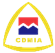 模具采购VVIP回执	在当今制造业技术交叉融合、产业链整合优化、服务型制造快速发展、新材料不断涌现的技术创新浪潮推动下，中国模具行业进入了以市场需求为导向、创新驱动为特征的高质量发展新时期。中国模具工业协会将利用“第二十届中国国际模具技术和设备展览会（DMC2020）”，组织多场B2B专题采配对接会。以期实现全球模具采购商、模具供应商、模具技术与制造装备提供商之间的深入交流和无缝对接，重点分享先进的模具智能化设计、数字化制造技术和信息化管理技术，提高模具产学研用协同创新水平，加快模具行业转型升级和提质、降本、增效。DMC已发展成为亚太地区最大的专注于精密加工、模具制造及模具成形工艺领域的专业交流和贸易平台。第二十届中国国际模具技术和设备展览会DMC2020将于2020年10月10—13日在国家会展中心（上海 ∙ 虹桥）举办，其中，3H馆为精密装备馆，4.1H为注塑模具、冲压模具、材料成形展出规模近80,000平方米，全球制造技术、模具与成形装备领域1,000多家知名展商集聚于此。DMC2020期间将设B2B专题汽车零部件对接模具、电子医疗零部件对接模具采配对接会2020中国电子 医疗零部件对接模具产业高峰会-- 2020年10月11日以电子、医疗产业零部件成形制造需求量身打造相应领域模具成形解决方案，以模具成形量产支撑标志性电子通讯、医疗零件新材料、新结构、新工艺，推动中国模具企业提升供应能力，充分拓展零件模具成形制造的定制化。模具与下游客户采配有效对接将打造固链、强链的产业链协同发展新模式。以模具支撑中国制造，以模具服务产业链终端产品。2020中国电子 医疗零部件对接模具产业高峰会VVIP采购商回执（DB表）采购商：_______________________________________________________                     注：请贵单位选择要参与的B2B模具专题采配对接会，并在□中打√ （可多选）。采配专题□电子模具□电子模具□电子模具□医疗、新消费模具□医疗、新消费模具□医疗、新消费模具采购商需求对接、展场模具厂对接□手机模具□电连接器模具□存储器模具 □集成电路模具 □镜头模具□电子控制器件模具□其他电子器件模具□手机模具□电连接器模具□存储器模具 □集成电路模具 □镜头模具□电子控制器件模具□其他电子器件模具□手机模具□电连接器模具□存储器模具 □集成电路模具 □镜头模具□电子控制器件模具□其他电子器件模具□ 血管用塑料模具等植入件模具□ 手术等器械模具□ 注射器类模具□ 医用检查检验仪器功能部件模具□ 康复等大健康器械模具□ 保健器械模具□ 智能穿戴产品模具□ 血管用塑料模具等植入件模具□ 手术等器械模具□ 注射器类模具□ 医用检查检验仪器功能部件模具□ 康复等大健康器械模具□ 保健器械模具□ 智能穿戴产品模具□ 血管用塑料模具等植入件模具□ 手术等器械模具□ 注射器类模具□ 医用检查检验仪器功能部件模具□ 康复等大健康器械模具□ 保健器械模具□ 智能穿戴产品模具采购商需求对接、展场模具厂对接□ 30分钟需求报告             报告人姓名：                         报告人职务：                             报告人电话：                         报告人部门 ：  □ 30分钟需求报告             报告人姓名：                         报告人职务：                             报告人电话：                         报告人部门 ：  □ 30分钟需求报告             报告人姓名：                         报告人职务：                             报告人电话：                         报告人部门 ：  □ 30分钟需求报告             报告人姓名：                         报告人职务：                             报告人电话：                         报告人部门 ：  □ 30分钟需求报告             报告人姓名：                         报告人职务：                             报告人电话：                         报告人部门 ：  □ 30分钟需求报告             报告人姓名：                         报告人职务：                             报告人电话：                         报告人部门 ：  采购商需求对接、展场模具厂对接报告题目：关键词：报告题目：关键词：报告题目：关键词：报告题目：关键词：报告题目：关键词：报告题目：关键词：采购负责部门采购负责部门采购零件对接负责人对接负责人职 务电 话对接负责人对接负责人职 务手机传 真传 真邮箱报 送：中国模具工业协会联系人：葛京晶  电 话：010-8835 6467      传 真：010-8835 6461	电 邮： shichangzixun@cdmia.com.cn报 送：中国模具工业协会联系人：葛京晶  电 话：010-8835 6467      传 真：010-8835 6461	电 邮： shichangzixun@cdmia.com.cn报 送：中国模具工业协会联系人：葛京晶  电 话：010-8835 6467      传 真：010-8835 6461	电 邮： shichangzixun@cdmia.com.cn报 送：中国模具工业协会联系人：葛京晶  电 话：010-8835 6467      传 真：010-8835 6461	电 邮： shichangzixun@cdmia.com.cn报 送：中国模具工业协会联系人：葛京晶  电 话：010-8835 6467      传 真：010-8835 6461	电 邮： shichangzixun@cdmia.com.cn报 送：中国模具工业协会联系人：葛京晶  电 话：010-8835 6467      传 真：010-8835 6461	电 邮： shichangzixun@cdmia.com.cn报 送：中国模具工业协会联系人：葛京晶  电 话：010-8835 6467      传 真：010-8835 6461	电 邮： shichangzixun@cdmia.com.cn